                                                                     Утверждаю:Директор «НОЧУДО «ГЕСАР»» Миронова А.С.	«_____»________________20____Положение о дополнительном профессиональном образовании в «НОЧУДО «ГЕСАР»»1.Общие положения1.1 Настоящее положение разработано в соответствии с Конституцией РФ; Федеральным законом от 29.12.2012 г. №273-ФЗ «Об образовании в Российской Федерации»; Приказом Минобрнауки России от 01.07.2013г. №499 «Об утверждении Порядка организации и осуществления образовательной деятельности по дополнительным профессиональным программам; Письмом Минобрнауки России от 09.10.2013г №06-735 «О дополнительном профессиональном образовании»; Уставом НОЧУДО «ГЕСАР» (далее – образовательное учреждение) и устанавливает порядок предоставления дополнительного профессионального образования (далее – ДПО) в образовательном учреждении.1.2 ДПО направлено на удовлетворение образовательных и профессиональных потребностей, профессиональное развитие человека, обеспечение соответствия его квалификации меняющимся условиям профессиональной деятельности и социальной среды.1.3 ДПО осуществляется посредством реализации дополнительных профессиональных программ (далее – ДПП); программ повышения квалификации и программ профессиональной переподготовки.1.4 Программа повышения квалификации направлена на совершенствование и (или) повышение профессионального уровня в рамках имеющейся квалификации (от 16 часов и более).1.5 Программа профессиональной переподготовки направлена на получение компетенции, необходимой для выполнения нового вида профессиональной деятельности, приобретение новой квалификации (от 250 часов и более).2. Порядок зачисления для обучения по дополнительным профессиональным программам2.1 Прием на обучение осуществляется на общедоступной основе по заявлениям лиц (образец заявления приведен в приложении):1) имеющих среднее профессиональное и (или) высшее образование;2) получивших среднее профессиональное образование в техникуме (далее – студенты);3) получающих среднее профессиональное и (или) высшее образование в других образовательных организациях.2.2 Оказание услуг в сфере ДПО осуществляется на договорных условиях на платной основе с физическими лицами (образец договора приведен в приложении). 2.3 При подаче заявления о приеме на обучение по программам ДПО поступающий предъявляет:- при поступлении на базе среднего профессионального образования, или высшего образования - документы, удостоверяющие его личность; документы государственного образца об образовании (оригиналы или заверенные копии); фото 3х4;  Форма N002-О/у - медицинское заключение об отсутствии медицинских противопоказаний для работы в качестве частного охранника; Форма N003-О/у из наркологического диспансера по месту постоянной регистрации обучающегося - медицинское заключение об отсутствии в организме человека наркотических средств, психотропных веществ и их метаболитов; 2.4  Прием на обучение  по программам  ДПО осуществляется в течение всего календарного года.2.5  Зачисление на обучение осуществляется приказом директора НОЧУДО «ГЕСАР».3. Порядок обучения и результаты освоения дополнительных профессиональных программ3.1 Для освоения ДПП формируются академические группы. Минимальное количество обучающихся в одной академической группе должно составлять не менее шести человек.3.2 Освоение ДПП осуществляется в соответствии с утвержденным директором образовательного учреждения расписанием занятий.3.3 Обучение по ДПП осуществляется преподавателями образовательного учреждения и (или) приглашенными специалистами (практиками) соответствующего профиля.3.4 Освоение ДПП завершается итоговой аттестацией обучающихся в форме определяемой программой.3.5 Лицам, успешно освоившим соответствующую ДПП и прошедшим итоговую аттестацию, выдаются документы о квалификации: удостоверение о повышении квалификации и (или) диплом о профессиональной переподготовке.3.6 Документ о квалификации выдается на бланке, являющимся защищенным от подделок полиграфической продукцией, образец которого установлен в образовательном учреждении.3.7 При освоении ДПП параллельно с получением среднего профессионального образования и (или) высшего образования в других образовательных организациях удостоверение о повышении квалификации и (или) диплом о профессиональной переподготовке выдаются только после предоставления в техникум документа об окончании соответствующей образовательной организации3.8 Лицам, не прошедшим итоговую аттестацию, или получившим на итоговой аттестации неудовлетворительные результаты, а также лицам, освоившим часть ДПП и (или) отчисленным из организации, выдается справка об обучении и (или) о периоде обучения (образец справки приведен в приложении).Академическая справка по программам ДПОНегосударственное образовательное частное учреждение дополнительного образования «Центр подготовки специалистов частных охранных предприятий «ГЕСАР»» (НОЧУДО «ГЕСАР»)ИНН/КПП 5045048450/504501001 ОГРН 1105000006484 РФ, 142800, Московская область, г. Ступино, ул. Горького, вл.26 тел: 8 (496) 645-10-11 / 8 (496) 642-86-98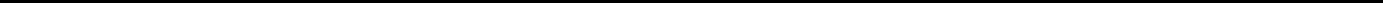 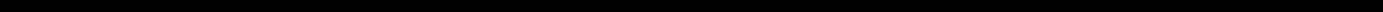 № _________ от _______________20______г.                                                                   СПРАВКАДана ____________________________________________________________________________________________________________________                                                                                            (ФИО обучающегося)обучался в Негосударственном образовательном частном учреждении дополнительного образования «Центр подготовки специалистов частных охранных предприятий «ГЕСАР»» (НОЧУДО «ГЕСАР»)«______» __________________20______г. по «______» __________________20______г.по программе повышения квалификации/программе профессиональной переподготовки(наименование программы)За период обучения были прослушаны часы в количестве ________часов из ________часовДиректор НОЧУДО «ГЕСАР»: Миронова А.С. /________/